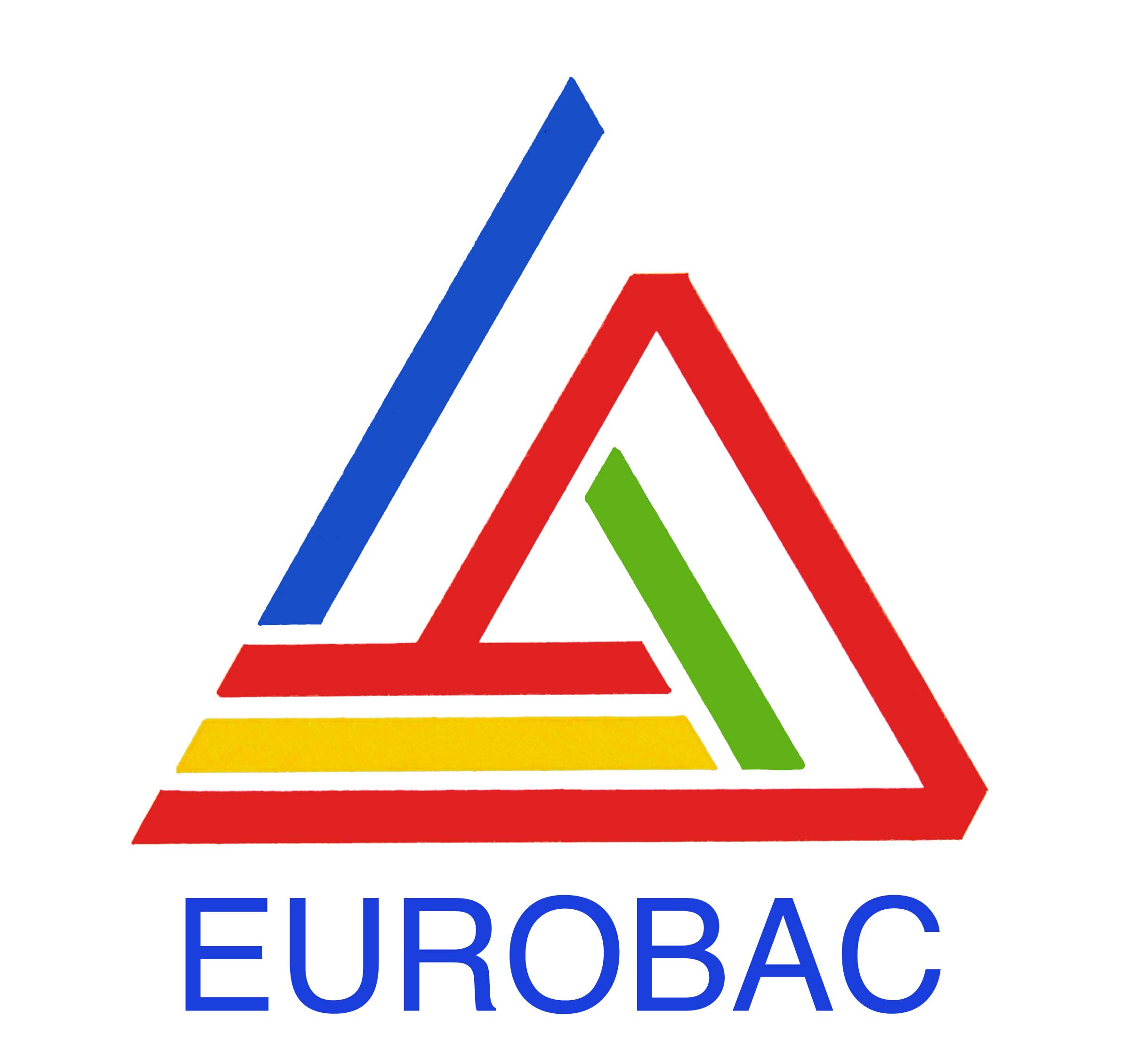 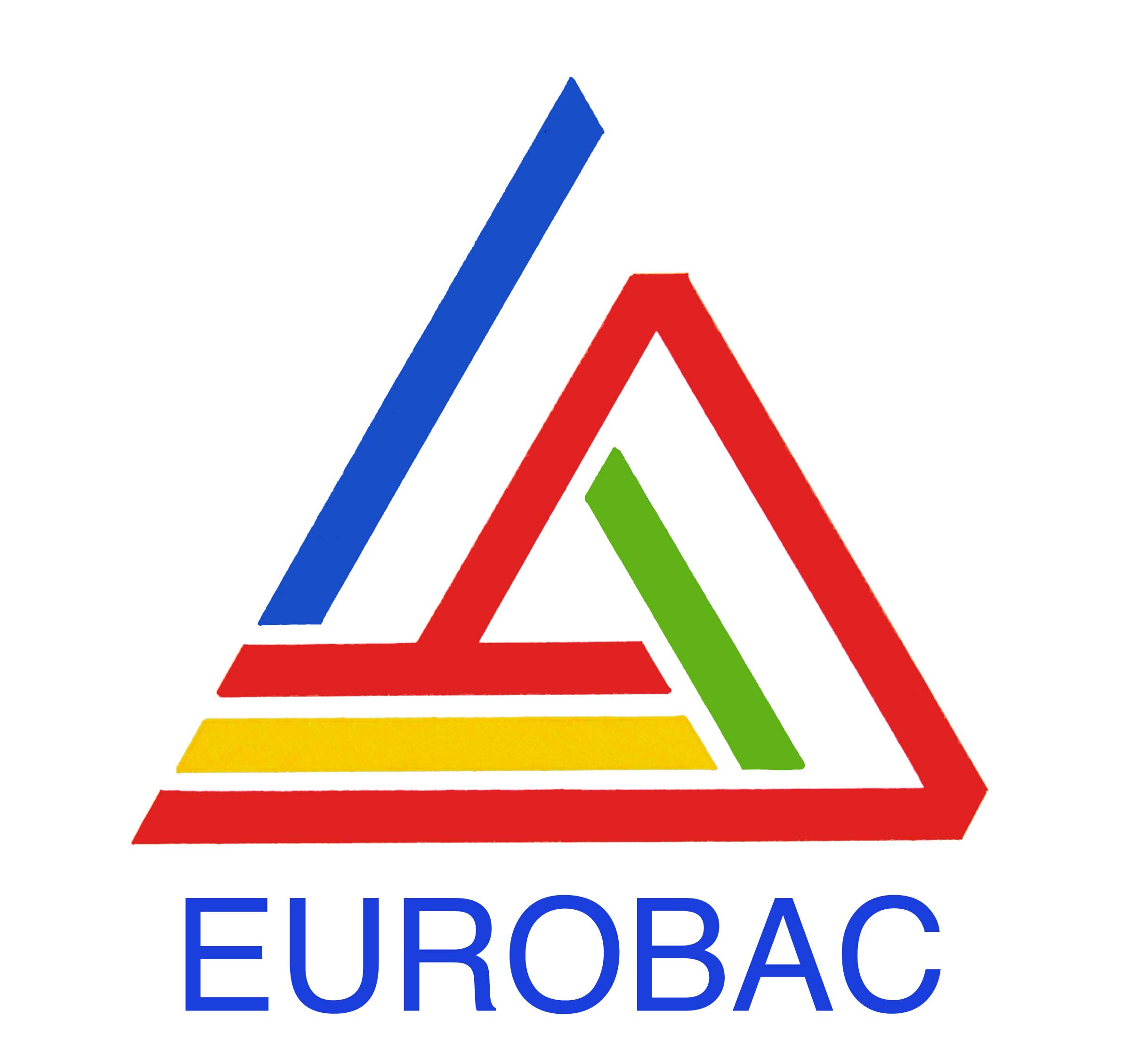 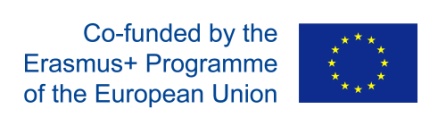 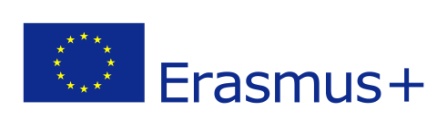 NOM – PRÉNOM de l’élève participanttel que cela apparaît sur votre passeport utilisé pour le voyageADRESSEPARENTSnº tél & mail ELEVES nº tél & mail ALLERGIES/RÉGIME ALIMENTAIREMÉDECIN TRAITANT nom &  nº télSCHNEIDER Léa, Monique4 rue de la Voie Romaine78120 RambouilletPère: SCHNEIDER Nicolas, 0635171374Mère : GUINARD Juana, 0610296280Email:juananico@hotmail.frLéa SCHNEIDER:0603505396lea78120@outlook.frAllergie aux champignons et à la Pénicilline.Dr CHAMBRIER : 01 30 41 05 82